We understand your concerns. Your safety and that of our staff is essential to us so we have taken the following steps:Received certification in Covid-19 Infection Control and are recognized as a national Barbicide Safe Service providerCleaned and/or disinfected all surfaces and implements prior to setting up our work station and laundered and/or disinfected all capes, towels and linensCleaned and disinfected all brushes to be used on clients. Brushes are stored in a clean, closed container along with other disinfected implements. Stored all used brushes and tools in a closed, dry labeled storage container to avoid cross-contaminationMade available hand sanitizer and sanitizing spray/wipesAll wax, cream (cosmetic and hair) and powder products are disinfected with Beauty So Clean sanitizing spray prior to being removed from containers using a spatula. Acquired appropriate PPE (mask, face shield and gloves) for our artists to be used with each client. Masks are required for clientsDiscontinued the practice of hand shaking and other non-essential contactImplemented a policy of one guest per artist at work stations six feet apart in the room at any given time in order to adhere to social distancing guidelines. Implemented a policy in which we reserve the right to deny service to those who exhibit or have exhibited signs of illness the day of the event or within the past fourteen days. Agreed to follow all safety guidelines for reopening set statewide by our governor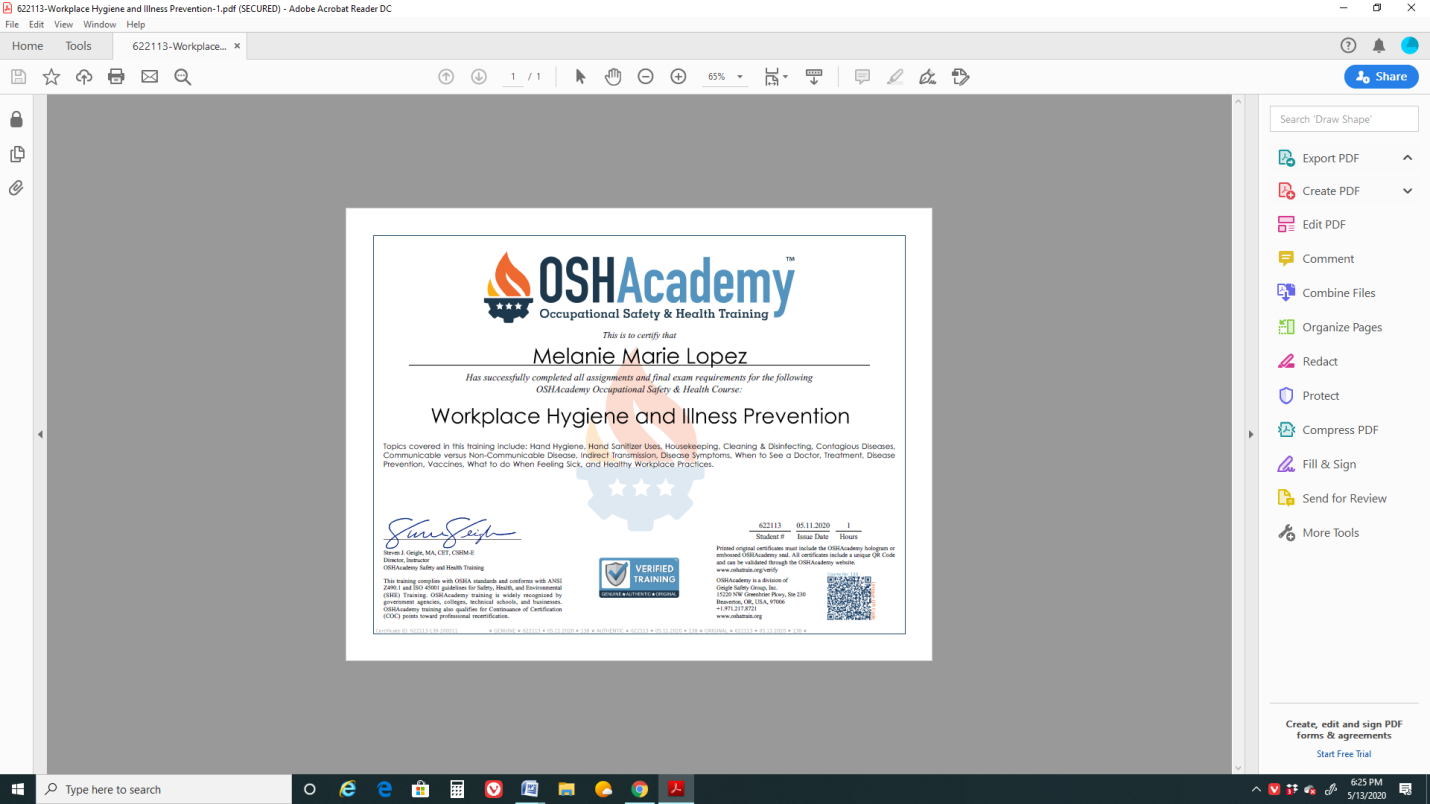 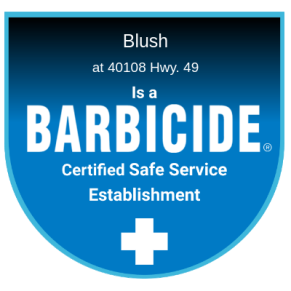 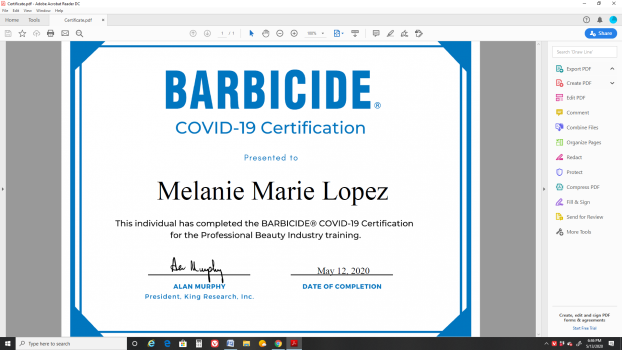 